Accessoire pour fenêtres à vitrage composite ZD 26<data>
<p class="FT">Unité de conditionnement&nbsp;:</p>
</data>
 1 pièce<data>
<p class="FT">Gamme:</p>
</data>
 C
<data>
<p class="FT">Numéro de référence&nbsp;:</p>
</data>
 0093.0915<data>
<p class="FT">Fabricant&nbsp;:</p>
</data>
 MAICO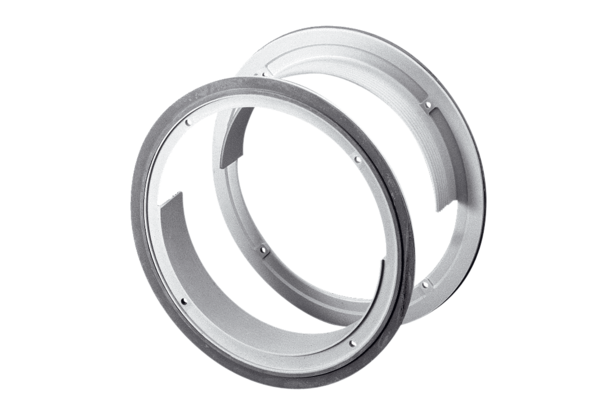 